lHASIL PENILAIAN SEJAWAT SEBIDANG (PEER REVIEW) KARYA ILMIAH: JURNAL ILMIAH*Judul Artikel Ilmiah	: IMPLEMENTASI BAHAN AJAR PAI BERBASIS SINEKTIK DALAM PERCEPATAN PEMAHAMAN KONSEP ABSTRAK DAN PENINGKATAN KARAKTER SISWA SMP KOTA BENGKULUPenulis Artikel Ilmiah	: 2 OrangStatus Pengusul	: Penulis Pertama Penulis Anggota **Identitas Jurnal Ilmiah	:	a. Nama Jurnal	: Repository IAIN BengkuluEdisi (Bulan/Tahun)	: 2019Penerbit	: IAIN BengkuluURL Online	: http://repository.iainbengkulu.ac.id/2940/1/Alfauzan%20AMin-IMPLEMENTASI%20BAHAN%20AJAR%20PAI%20BERBASIS%20SINEKTIK%20DALAM%20PERCEPATAN%20PEMAHAMAN%20KONSEP%20ABSTRAK%20DAN%20PENINGKATAN%20KARAKTER%20SISWA%20SMP%20KOTA%20BENGKULU.pdf h. DOI	: Kategori Publikasi Jurnal :(Beri  pada kategori yang tepat)Hasil Penilaian Peer Review:Jurnal Ilmiah Internasional / Internasional Bereputasi Jurnal Ilmiah Nasional TerakreditasiProceedingBengkulu, 3 Juli 2022 Penilai I / II **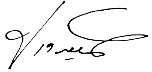 Nama	: Prof. Dr. Idi Warsah, M.Pd.I NIP	197504152005011009Instansi : IAIN CurupBidang Ilmu :Psikologi Pendidikan Islam Jabatan/Pangkat: Guru Besar* Dinilai oleh dua reviewer secara terpisah**Coret yang tidak perlu***NasionallHASIL PENILAIAN SEJAWAT SEBIDANG (PEER REVIEW) KARYA ILMIAH: JURNAL ILMIAH*Judul Artikel Ilmiah	: IMPLEMENTASI BAHAN AJAR PAI BERBASIS SINEKTIK DALAM PERCEPATAN PEMAHAMAN KONSEP ABSTRAK DAN PENINGKATAN KARAKTER SISWA SMP KOTA BENGKULUPenulis Artikel Ilmiah	: 2 OrangStatus Pengusul	: Penulis Pertama Penulis Anggota **Identitas Jurnal Ilmiah	:	a. Nama Jurnal	: Repository IAIN BengkuluEdisi (Bulan/Tahun)	: 2019Penerbit	: IAIN BengkuluURL Online	: http://repository.iainbengkulu.ac.id/2940/1/Alfauzan%20AMin-IMPLEMENTASI%20BAHAN%20AJAR%20PAI%20BERBASIS%20SINEKTIK%20DALAM%20PERCEPATAN%20PEMAHAMAN%20KONSEP%20ABSTRAK%20DAN%20PENINGKATAN%20KARAKTER%20SISWA%20SMP%20KOTA%20BENGKULU.pdf h. DOI	: Hasil Penilaian Peer Review:Bengkulu,	6 Juli 2022 Penilai I/II**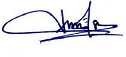 Nama	: Prof. Dr. Arono, M.Pd. NIP	197703142005011004Instansi : Universitas bengkuluBidang Ilmu : Pendidikan Bahasa dan Sastra Indonesia Jabatan/Pangkat: Guru Besar* Dinilai oleh dua reviewer secara terpisah**Coret yang tidak perlu***Nasional/ terindeks di DOAJ, CABI, CopernicusKomponen Yang DinilaiNilai Maksimal Jurnal IlmiahNilai Maksimal Jurnal IlmiahNilai Maksimal Jurnal IlmiahKomponen Yang DinilaiInternasional/Internasional BereputasiNasional TerakreditasiProceeding***Nilai akhir yang diperolehKelengkapan dan Kesesuaianunsur isi jurnal (10 %)10.9Ruang Lingkup dan kedalamanpembahasan (30 %)32.9Kecukupan dan Kemutahirandata/Informasi dan metodologi (30%)32.9Kelengkapan unsur dan Kualitaspenerbit (30 %)32.9Total = (100 %)109.6Nilai Pengusul = 40%x9.6= 3.8440%x9.6= 3.84Catatan Penilaian Reviewer:Catatan Penilaian Reviewer:Catatan Penilaian Reviewer:Catatan Penilaian Reviewer:Catatan Penilaian Reviewer:- Kelengkapan dan Kesesuaian UnsurArtikel ini sudah sesuai dengan standar dan sistematika penulisanArtikel ini sudah sesuai dengan standar dan sistematika penulisanArtikel ini sudah sesuai dengan standar dan sistematika penulisanArtikel ini sudah sesuai dengan standar dan sistematika penulisan- Ruang Lingkup dan Kedalaman PembahasanKajian dalam artikel sesuai dengan keilmuanKajian dalam artikel sesuai dengan keilmuanKajian dalam artikel sesuai dengan keilmuanKajian dalam artikel sesuai dengan keilmuan- Kecukupan dan Kemutakhiran Data & MetodologiSudah ada noveltynya dan menggunakan rujukan yang sesuaiSudah ada noveltynya dan menggunakan rujukan yang sesuaiSudah ada noveltynya dan menggunakan rujukan yang sesuaiSudah ada noveltynya dan menggunakan rujukan yang sesuai- Kelengkapan Unsur & Kualitas PenerbitScope dan templetnya sudah baikScope dan templetnya sudah baikScope dan templetnya sudah baikScope dan templetnya sudah baikKategori Publikasi Jurnal Ilmiah:Jurnal Ilmiah Internasional / Internasional Bereputasi(Beri  pada kategori yang tepat)Jurnal Ilmiah Nasional TerakreditasiProceedingKomponen Yang DinilaiNilai Maksimal Jurnal IlmiahNilai Maksimal Jurnal IlmiahNilai Maksimal Jurnal IlmiahKomponen Yang DinilaiInternasional/Internasional BereputasiNasional TerakreditasiProceeding***Nilai akhir yang diperolehKelengkapan dan Kesesuaian unsur isi jurnal (10 %)10.95Ruang Lingkup dan kedalamanpembahasan (30 %)32.95Kecukupan dan Kemutahirandata/Informasi dan metodologi (30%)32.95Kelengkapan unsur dan Kualitaspenerbit (30 %)32.95Total = (100 %)109.8Nilai Pengusul (40 %) 40%x9.8= 3.9240%x9.8= 3.92Catatan Penelaian oleh reviewer:Catatan Penelaian oleh reviewer:Catatan Penelaian oleh reviewer:Catatan Penelaian oleh reviewer:Catatan Penelaian oleh reviewer:- Kelengkapan dan Kesesuaian UnsurPenulisan artikel ini sudah lengkap dan sesuaiPenulisan artikel ini sudah lengkap dan sesuaiPenulisan artikel ini sudah lengkap dan sesuaiPenulisan artikel ini sudah lengkap dan sesuai- Ruang Lingkup dan Kedalaman PembahasanRuang lingkup penelelitian dan kedalaman pembahasan sudah sesuaiRuang lingkup penelelitian dan kedalaman pembahasan sudah sesuaiRuang lingkup penelelitian dan kedalaman pembahasan sudah sesuaiRuang lingkup penelelitian dan kedalaman pembahasan sudah sesuai- Kecukupan dan Kemutakhiran Data & MetodologiKecukupan dan kemutakhiran data serta metodologi yang digunakan dalam artikel ini sudah baikKecukupan dan kemutakhiran data serta metodologi yang digunakan dalam artikel ini sudah baikKecukupan dan kemutakhiran data serta metodologi yang digunakan dalam artikel ini sudah baikKecukupan dan kemutakhiran data serta metodologi yang digunakan dalam artikel ini sudah baik- Kelengkapan Unsur & Kualitas PenerbitKelengkapan unsur dan kualitas penerbitan sudah sesuai standarKelengkapan unsur dan kualitas penerbitan sudah sesuai standarKelengkapan unsur dan kualitas penerbitan sudah sesuai standarKelengkapan unsur dan kualitas penerbitan sudah sesuai standar